  Тамбовское областное государственное бюджетное образовательное учреждение «Красивский детский дом»                               Педагогический проект                                             «Профилактика подросткового                                      алкоголизма»Автор: Казакова Наталия Владимировна  - социальный педагог ТОГБОУ «Красивский детский дом» Инжавинский район, Тамбовская область.                                          Красивка - 2013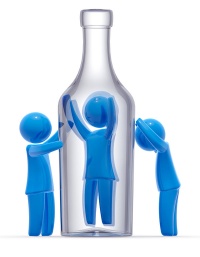        Профилактика подросткового                                      алкоголизмаК сожалению, в последнее время отмечается рост заболеваемости алкоголизмом среди подростков, возраст больных алкоголизмом с каждым годом уменьшается, статистика употребления алкоголя детьми еще более неутешительна. Решаемая проблемаУвеличение числа подростков, злоупотребляющих спиртными напитками. Почему эту проблему важно обсуждать и решатьАктуальность. В последнее время всё чаще можно увидеть подростков в состоянии алкогольного опьянения, всё чаще можно увидеть девушек, открыто распивающих спиртные напитки. Эта проблема коснулась и нашего села и детского дома. Уже с малых лет родители разрешают пробовать спиртные напитки своим детям. Затем подростки начинают употреблять алкоголь за компанию, затем пьют просто так, без причин. Частое употребление алкоголя становится вредной привычкой и может привести к алкоголизму.       Важным следствием роста зависимости от алкоголя стали увеличение уровней безопасности, социального сиротства и подростковой преступности.При этом наблюдается снижение рождаемости, увеличение смертности, снижение средней продолжительности жизни, рост заболеваемости, особенно среди детей и подростков. Что же касается подростков, то в этом возрасте, они во многом не осознают всю сложность и серьезность ситуации и им необходима дополнительная помощь, чтобы справиться с ней.Тема «Подростковый алкоголизм» была выбрана не случайно, так как детский и подростковый возраст – это особый период в жизни человека, в это время закладываются основы физического и душевного здоровья. Развивающийся мозг повышенно чувствителен к действию токсических, ядовитых веществ.Эта проблема  актуальна  стала и для нашего района, и для нашего села, и для нашего детского дома, где наблюдается рост числа, употребляющих спиртные напитки среди детей и подростков.Причины употребления алкогольных напитков в подростковом возрасте. Причинами алкоголизации подростков нашего села можно считать:доступность алкогольной продукции;расширение ассортимента алкогольных напитков;негативный пример взрослых,отсутствие жизненных идеалов и стремлений у молодежи и подростков,проблема свободного времени.Гипотеза. Учащиеся нашего детского дома, хотя бы один раз в жизни пробовали спиртные напитки, а некоторые их употребляют достаточно часто.   Приобщение подростков к алкоголю наблюдается в среднем в 13-14 лет, и, как правило, происходит либо в семье, либо среди сверстников. Знания подростков о влиянии алкоголя на организм человека являются общими и поверхностными. По нашим данным,  большинство школьников считают алкоголь вредным для здоровья, однако это не останавливает их от его употребления. Так, в 8 классе 75% учеников употребляют алкоголь, зная о его вреде, а к 11 классу их число возрастает до 98%. Пивопитие сегодня стало и модным, и недорогим. К примеру, в старшей школе 60% учащихся регулярно употребляют на дискотеках пиво, 2% – крепкие спиртные напитки.  Большая часть школьников и молодежи в селе не  посещают спортивные секции, кружки, которые проводятся внутри школы, считая это занятие глупым, бесполезной тратой времени.Увеличивается число девушек употребляющих алкогольные напитки до 58% среди 16-17 летней молодежи, что особенно опасно для женского организма, так как алкоголь негативно влияет на здоровье будущей матери. Употребление алкоголя наносит вред не только здоровью самого употребляющего, но и имеет огромные социальные последствия:рост преступности;увеличение смертности;увеличение числа детей-сирот и детей, оставшихся без попечения родителей.                         Идея проектапрофилактика алкоголизма в подростковом возрасте при совместной работе детского дома, педагогов школы, с родителями. Уменьшение употребления подростками алкоголя возможно при ограничении продажи алкогольных  напитков детям на территории нашего села.  Большое значение для формирования трезвого образа жизни имеет неравнодушие взрослых к пьянству несовершеннолетних.  Профилактику   алкоголизма  в подростковом и юношеском возрасте необходимо строить на трех принципах:Первый принцип: направленность воспитания не против  алкоголизма  в целом, а против каждого из его элементов, каждого его проявления.Второй принцип: направленность воспитания в первую очередь на предотвращение отрицательных последствий употребления алкоголя, которые могут развиться в ближайшее время, а не через 10-15 лет и даже позже. Подростки и юноши, а тем более дети не склонны (а часто не способны в связи с возрастом) реально задуматься над тем, что может случиться с ними через 10-15 лет. Но для них может быть убедительной мысль о том, что в данный конкретный период жизни они теряют многое из-за употребления алкоголя.Третий принцип: вырабатывать отрицательное отношение к алкоголю следует не только на основе разъяснения негативных последствий злоупотребления им, но и путем оценки всех отдельных моментов неприглядного поведения пьющего, вскрытия несостоятельности всех тех "преимуществ" и "достоинств", которыми бахвалятся алкоголики в целях самоутверждения. Поэтому задача профилактики – сделать так, чтобы те, кто не употребляет – не употребляли, а  те, кто употребляет – не употребляли. На наш взгляд, самая главная форма профилактики – это занятость. Целевая группаВоспитанники детского дома, педагоги детского дома, педагоги школы. Цель проектаФормирование потребности быть здоровым через отказ от употребления алкоголя и алкогольных напитков (пиво, джин-тоник, т. д.). Задачи: Формировать у детей и подростков представление о социальных и психологических последствиях  алкоголизма  (в том числе пивного  алкоголизма); Определить меры профилактики употребления спиртных напитков;Создавать в детском доме среду, обеспечивающую физическое, нравственное и эмоциональное здоровье участников образовательного процесса; Обеспечить занятость детей в свободное время, предупреждение безнадзорности несовершеннолетних;Изучить ситуацию употребления алкогольных напитков в детском доме;Оценить социальные последствия  алкоголизма  в нашем селе;Привлечь внимание общественности, педагогов, администрации сельского Совета к данной проблеме.    Описание проектаПроект будет проводиться в детском доме с детьми подросткового возраста. Участники  проекта : педагоги детского дома,  сотрудники РОВД, ППДН, МОУ «Красивский сельский совет», МОБУ «Красивская СОШ», психолог, социальный педагог, медицинские работники детского дома, работник библиотеки.     Проект будет включать различные виды деятельности (игровые и лекционные).      При работе над  проектом использовались следующие методы: сбор информации, изучение научно-популярной литературы, анкетирование, интервьюирование, анализ, обобщение.      Данный  проект имеет практико-ориентированную направленность, поскольку предлагает меры профилактики употребления алкогольных напитков.Этапы и план реализации проекта                         I этап – Организационная работа   1.Изучение статистических и информационно-аналитических данных (группа аналитиков).2.Изучение законодательных актов (группа правоведов).      3.Получение конкретной достоверной информации от компетентных лиц (группа экспертов).     4. Социологические исследования среди воспитанников детского дома (группа социологов): Выявление отношения подростков к данной проблеме; Выявление информированности подростков о вреде алкоголя.    5.Привлечение к участию в проекте:  сотрудников РОВД, МОУ «Красивский сельский совет», МОБУ «Красивская СОШ», психолог, социальный педагог, медицинские работники детского дома, работник библиотеки.                                 II этап – Основной                      III этап – Заключительный      1.Подготовить ряд статей в СМИ.      2.Дать оценку результатов проекта.      3.Оформление презентации по данному проекту.                                         Заключение.Профилактика алкоголизма требует осуществления разнообразных мер, препятствующих употреблению алкоголя. В основе профилактики алкоголизма лежит здоровый образ жизни, воспитательная работа с воспитанниками, противоалкогольная пропаганда. Большое количество подростков употребляет спиртные напитки. Это глобальная проблема нашей страны. Нужно сделать все, чтобы спасти человечество от хронического заболевания «алкоголизм». Нельзя мириться с прогрессирующем распространением пьянства, наносящего ущерб здоровью людей, а особенно детей.    Проблема алкоголизма нуждается в коллективном решении и требует осуществления широких социальных, педагогических, медицинских, правовых мер.                Ожидаемые результаты проектаПовышение уровня информированности подростков по данной проблеме. Уменьшение числа подростков злоупотребляющих алкоголем. Снижение мотивации к употреблению алкоголя.Формирование у подростков представлений об общих человеческих ценностях, здоровом образе жизни.100% вовлечение воспитанников во внеурочную деятельность.  Как будут результаты оцениваться и обсуждатьсяКоллективное обсуждение с подростками по данной теме. Использование методики на определение уровня мотивации.Оценка специалистов, экспертов. Каким образом осуществляется привлечение участников к проектуДанный проект является обязательным для воспитанников подросткового возрастаЧто нужно уметь и знать, чтобы достичь целей1.Особенности подросткового возраста. 2.Владеть информацией об алкоголе и его вреде. 3.Иметь базовые навыки тренера. У каких внешних специалистов и экспертов можно получить консультации1. Работник УВД. 2. Нарколог.  Социальные сервисы, которые планируется использовать в работе над проектом и цели их использованияhttp://www.narcom.ru/cabinet/online/17.html http://www.megamed.spb.ru/ http://opodrostkah.ru/pravilnoe-vospitanie/70/raspoznaem-i-boremsya-s-podrostkovym-alkogolizmom http://www.rg.ru/2009/03/04/alkogol.html http://www.gala-med.ru/ Какие ресурсы нужны, чтобы реализовать проект1. Тренерские способности. 2. Знания в определенных сферах(наркологии, возрастной психологии, семейных отношениях)                  Список литературы1. http://alku.ru/alkogolnaya-zavisimost/podrostkovyi-alkogolizm.html Подростковый алкоголизм. 2. http://ru.wikipedia.org/wiki/ Алкоголизм 3. Зайцев С. А. 100 вредных детских привычек и как от них избавится // Книжный дом, 2008;4. Муратова И. Д. , Сидоров П. И. «Антиалкогольное воспитание в школе», Архангельск, 2005;5. Простакова  Т. М. Кризис подросткового возраста. // Феникс, 2009;Задача Способ действия Ответственные Сроки реализацииФормирование у детей и подростков представлений о социальных и психологических последствиях  алкоголизма  (в том числе пивного  алкоголизма )1. Оформление стенда «Вред алкоголя на организм человека» Социальный педагог сентябрьФормирование у детей и подростков представлений о социальных и психологических последствиях  алкоголизма  (в том числе пивного  алкоголизма )2. Внеклассное занятие «Новое поколение выбирает здоровье»ПсихологСоциальный педагог.ВрачфевральФормирование у детей и подростков представлений о социальных и психологических последствиях  алкоголизма  (в том числе пивного  алкоголизма )3. Круглый стол «Самое интересное в твоей жизни только начинается»Администрация детского дома. октябрьФормирование у детей и подростков представлений о социальных и психологических последствиях  алкоголизма  (в том числе пивного  алкоголизма )4. Создание информационных зон «Крутая тусовка»БиблиотекариЗам. директора по ВРноябрьФормирование у детей и подростков представлений о социальных и психологических последствиях  алкоголизма  (в том числе пивного  алкоголизма )5. Беседа «История появления алкогольных напитков»Социальный педагог.декабрьФормирование у детей и подростков представлений о социальных и психологических последствиях  алкоголизма  (в том числе пивного  алкоголизма )6. Социологическое исследование на темы: «Проблема пьянства в молодежной среде», «Влияние алкоголя на потомство» Психолог Социальный педагогоктябрьдекабрьФормирование у детей и подростков представлений о социальных и психологических последствиях  алкоголизма  (в том числе пивного  алкоголизма )7.Молодежная акция «Нет вредным привычкам»Зам.директора по УВР, социальный педагог, библиотекарь, медики.январьФормирование у детей и подростков представлений о социальных и психологических последствиях  алкоголизма  (в том числе пивного  алкоголизма )8. Правовой ликбез «Шаг за шагом к погибели»Социальный педагогБиблиотекариСотрудник ОВДсентябрь-майСоздавать в детском доме  среду, обеспечивающую физическое, нравственное и эмоциональное здоровье воспитанников.1.Индивидуальное консультирование с узкими специалистамиНарколог, сотрудник ПДН, психолог.По мере необходимостиСоздавать в детском доме  среду, обеспечивающую физическое, нравственное и эмоциональное здоровье воспитанников.2.Конкурс рисунка «Жизнь без пива».Воспитатели. Социальный педагог октябрьСоздавать в детском доме  среду, обеспечивающую физическое, нравственное и эмоциональное здоровье воспитанников.3.Творческий конкурс «Открытое письмо ровеснику»: «Скажи «нет» вредным привычкам»Социальный педагог.Воспитатели февральСоздавать в детском доме  среду, обеспечивающую физическое, нравственное и эмоциональное здоровье воспитанников.4. Дискуссия «Алкоголь - наш враг»Социальный педагог.ПсихологмартСоздавать в детском доме  среду, обеспечивающую физическое, нравственное и эмоциональное здоровье воспитанников.5.Психологическая игра-тренингПсихологБиблиотекарьдекабрьОбеспечение занятости в свободное время, предупреждение безнадзорности несовершеннолетних.1. Молодежно-физкультурный фестиваль «Спорт-альтернатива пагубным привычкам»Социальный педагог.Сельская администрация.ШколамартОбеспечение занятости в свободное время, предупреждение безнадзорности несовершеннолетних.2. Акция «Не допустить беды»ПсихологВрачапрельОбеспечение занятости в свободное время, предупреждение безнадзорности несовершеннолетних.Обеспечение занятости в свободное время, предупреждение безнадзорности несовершеннолетних.3.  Конкурс художественной самодеятельности «Молодежь за здоровый образ жизни»ВоспитателиЗам по ВРдекабрьОбеспечение занятости в свободное время, предупреждение безнадзорности несовершеннолетних.4.Организация и проведение спортивных мероприятийВоспитателиЗам по ВРСоциальный педагогВ течение годаОбеспечение занятости в свободное время, предупреждение безнадзорности несовершеннолетних.5. Тематические дискотекиБиблиотекарьсентябрь-майОбеспечение занятости в свободное время, предупреждение безнадзорности несовершеннолетних.6. Кружки по интересамПедагоги ДОБиблиотекарьсентябрь-майОбеспечение занятости в свободное время, предупреждение безнадзорности несовершеннолетних.